Підстава: пункт 4-1 постанови Кабінету Міністрів України від 11 жовтня 2016 р. № 710 «Про ефективне використання державних коштів» Обґрунтування на виконання вимог Постанови КМУ від 11.10.2016 № 710:Враховуючи зазначене, замовник прийняв рішення стосовно застосування таких технічних та якісних характеристик предмета закупівлі:специфікація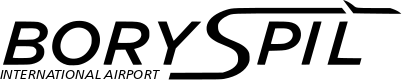 ДЕРЖАВНЕ ПІДПРИЄМСТВО«МІЖНАРОДНИЙ АЕРОПОРТ «БОРИСПІЛЬ» 08300, Україна, Київська обл., Бориспільський район, село Гора, вулиця Бориспіль -7, код 20572069, юридична особа/ суб'єкт господарювання, який здійснює діяльність в окремих сферах господарювання, зазначених у п. 4 ч.1 ст. 2 Закону України «Про публічні закупівлі»Обґрунтування технічних та якісних характеристик предмета закупівлі та очікуваної вартості предмета закупівліОбґрунтування технічних та якісних характеристик предмета закупівлі та очікуваної вартості предмета закупівліПункт КошторисуНазва предмета закупівлі із зазначенням коду за Єдиним закупівельним словникомОчікувана вартість предмета закупівлі згідно річного плану закупівельОчікувана вартість предмета закупівлі згідно ОГОЛОШЕННЯ про проведення відкритих торгівІдентифікатор процедури закупівлі41.23 (2023)Послуги з підтримки веб-сайту та його складових модулів, код ДК 021:2015 - 72250000-2 - Послуги, пов’язані із системами та підтримкою  665 760,89 грн. з ПДВ554 800,74грн. без ПДВ UA-2023-04-27-011895-a1Обґрунтування технічних та якісних характеристик предмета закупівліЯкісні та технічні характеристики предмета закупівлі визначені з урахуванням потреб підприємства та оптимального співвідношення ціни та якості.2Обґрунтування очікуваної вартості предмета закупівліВизначення очікуваної вартості предмета закупівлі обумовлено статистичним аналізом загальнодоступної інформації про ціну предмета закупівлі на підставі затвердженої центральним органом виконавчої влади, що забезпечує формування та реалізує державну політику у сфері публічних закупівель, примірної методики визначення очікуваної вартості предмета закупівлі, затвердженої наказом Міністерства розвитку економіки, торгівлі та сільського господарства України від 18.02.2020 № 275.Очікувана вартість предмета закупівлі визначена методом порівняння ринкових цін на підставі отриманих комерційних пропозицій від компаній, які здійснюють діяльність з технічної підтримки веб-сайтів. Для розрахунку отримані ціни приведені до єдиних умов та визначено очікувану вартість закупівлі, як середньоарифметичне значення масиву отриманих даних.3Інша інформаціяВідповідно до методики №50-06-1 від 17.05.2022 ціни, отриманих цінових пропозицій від компаній приведено до єдиних умов, а саме до обсягу 10 год/міс по п.1 специфікації (по п.1 специфікації закупівлі, технічними вимогами не передбачалась кількість годин на місяць, вказаний захід зроблено для приведення до єдиних умов всіх пропозицій потенційних учасників).За результатами проведеного моніторингу ринку, з метою не збільшення передбаченого фінансування на 2023 рік, зменшено обсяг послуги по п.3 специфікації, а саме 250 год зменшено до 210 год.№ п/пНайменування ПослугиОд.вим.К-стьТехнічні та якісні характеристики предмета закупівлі(Технічна специфікація)1Технічна підтримка веб-сайту та його складових модулівпослуга12Послуги з технічної підтримки веб-сайту та його складових модулів включають: - адміністрування та підтримка працездатності веб сайту та його складових модулів; - оптимізація роботи процесів, необхідних для функціонування веб-сайту та його модулів (робота з конфігураційними файлами, налаштуваннями буферізації, кешів тощо); - виправлення помилок, виявлених Замовником у роботі веб-сайту та його модулів; - оновлення програмного коду веб-сайту та його модулів для усунення виявлених несправностей та вразливостей; - консультування для внесення змін в конфігурацію встановленого програмного забезпечення, необхідного для роботи сайту (веб-сервера, СУБД тощо); - виконання заходів з кіберзахисту веб-сайту та його модулів; - періодична перевірка юзабіліті сайту та корекція функціоналу за результатами перевірки; - відновлення працездатності веб-сайту та його складових модулів у випадку збою. Відновлення працездатності веб-сайту: - час первинної реакції Виконавця на звернення Замовника з технічної підтримки веб-сайту та його модулів становить не більше 3 (трьох) годин, а загальний час усунення проблеми не перевищує термін до 48-и (сорока восьми) годин. Виконавець забезпечує дотримання зазначених часових нормативів у робочі дні з 09 до 18 години; - час первинної реакції Виконавця на звернення Замовника (або виявлення збою інструментами моніторингу) з приводу непрацездатності веб-сайту та його модулів становить не більше 3 (трьох) годин, а загальний час усунення проблеми не перевищує 12-и (дванадцяти) годин залежно від складності проблеми; Виконавець забезпечує дотримання зазначених часових нормативів цілодобово, без вихідних днів; - у випадку отримання звернення Замовника, необхідна технічна підтримка надається Виконавцем усіма доступними засобами, включаючи, але не обмежуючись: • по телефону або за допомогою електронної пошти, з зазначенням методики усунення проблеми, технічного обслуговування та експлуатації, конфігурації та настроювання системи; • за допомогою дистанційного моніторингу та конфігурації клієнтської частини системи, за умови надання Замовником віддаленого або прямого доступу до системи. Для виконання вказаних заходів, в тому числі з відновлення працездатності, Замовник забезпечує надання визначеним працівникам Виконавця віддалений доступ до веб-сайту та його модулів. 2Управління контентом веб-сайту та його складових модулів послуга12Послуги з управління контентом веб-сайту та його складових модулів включають: -збирання помилок, оптимізація веб-сайту та адаптація під різні браузери, різні роздільні здатності екранів та типи сучасних пристроїв; -виправлення невідповідностей дизайну та верстання сторінок; -редагування інтерактивної мапи терміналу; -редагування інтерактивної мапи аеропорту; -внесення змін в дизайн сайту; -розміщення матеріалів на сайті та їх оновлення; -створення нових розділів/підрозділів сайту з використанням діючих стильових шаблонів сайту; -створення нових розділів/підрозділів сайту з новими стильовими шаблонами; -створення інфографіки. Обсяг годин для послуги з управління контентом – 9 годин на місяць. Невикористані години протягом місяця переносяться на кожний наступний місяць. -час первинної реакції Виконавця на звернення Замовника з питань управління контентом веб-сайту та його складових модулів становить не більше 3 (трьох) годин, а загальний час виконання робіт не перевищує термін до 48-и (сорока восьми) годин. Виконавець забезпечує дотримання зазначених часових нормативів у робочі дні з 09 до 18 годин. 3Доопрацювання веб-сайту та його складових модулів години210Послуги з доопрацювання веб сайту та його складових модулів включають: - Удосконалення бізнес-логіки: забезпечення зручного користування веб-ресурсом, удосконалення юзабіліті. - Редизайн: зміни в дизайні та інтерфейсі веб-сайту та його складових модулів. Редагування картинок і фото, заміна на більш якісні матеріали, доопрацювання функціоналу. - Рефакторинг: технічне доопрацювання програмного коду, та покращення продуктивності веб-сайту. -Розробка нового функціоналу: додавання нового функціоналу до веб-сайту, додавання додаткових модулів, доопрацювання існуючих модулів веб-сайту, налаштування віджетів, тощо. час первинної реакції Виконавця на звернення Замовника з питань доопрацювання веб-сайту та його складових модулів становить не більше 3 (трьох) годин, а загальний час виконання робіт узгоджується Замовником з Виконавцем. Виконавець забезпечує дотримання зазначених часових нормативів у робочі дні з 09 до 18 години. По закінченню надання послуг з доопрацювання Виконавець передає Замовнику: - доопрацьовані (в частині оновлених та нових функцій) інструкції адміністраторів веб-сайту та його складових модулів (якщо такі зміни відбулися); - документацію з алгоритмом переносу веб-сайту та його складових модулів на інші дата-центри; - електронні носії інформації з примірниками програмного забезпечення веб-сайту та його складових модулів. 